 Football Club de Villers-Cotterêts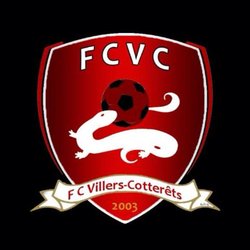 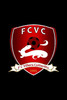 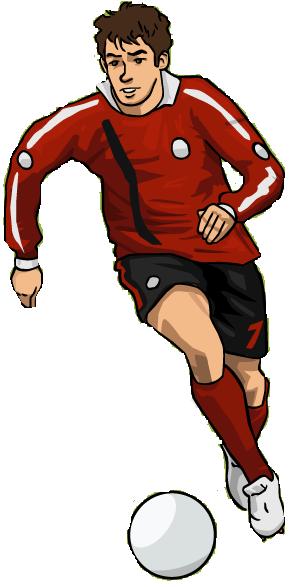 